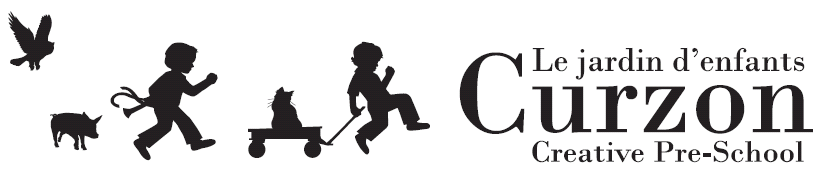 Student Registration FormPlease print this form and complete all sections. Sign and date the form in all required areas. Section 1: Contact Information
First Parent/Guardian
Second Parent/GuardianSection 2: Medical InformationVaccinations and Vaccination RecordVaccinations are not mandatory for enrolment in the preschool, however, it is important for the school to know if your child has been vaccinated. In the event of an outbreak in the community, this knowledge allows us to protect unvaccinated children. In the event of an unvaccinated child having a communicable illness, this knowledge allows us to protect at-risk individuals in our community like babies and pregnant women.Please indicate which of the following applies:Section 3: About your Child and FamilyWhat are your child’s likes and dislikes?What are your child’s fears (examples: the dark, dogs, bugs, etc.)?Developmental achievements (examples: dressing, tying shoe laces, fine motor skills, etc.)?Does your child have any comfort rituals or objects? If yes, please specify.Describe your child’s typical behavior.Describe your child’s eating habits.Does your child have any dietary restrictions? If yes, please specify.Do you have any special skills or interests you would like to share with the classroom (examples: music, art, storytelling, etc.)?Do you know anyone who you think would be a good contact to come in and talk to the children or we could visit on a field trip (example: musician, veterinarian, actor, artist etc.)? If yes, please specify.Has your child attended other playgroups/daycares? If yes, please specify.Section 4: WaiversField Trip and Excursion WaiverI understand that as a part of the Curzon experience, children registered at Curzon will be taken on field trips and excursions outside the classroom setting, to points of educational and/or recreational interests on the supervision of their teachers and parent volunteers.This would include field trips as well as walking to various community activities, such as our library program at Elizabeth Ballantyne School. Parents will be notified in advance of all excursions outside the school.Please complete the following section and sign:I authorize the participation of my child, ____________________________, in these field trips and excursions.Photo and Social Media WaiverPlease complete the following section and sign:Section 5: Volunteer RolesA cooperative program depends on the support of the parents for its operation. In addition to duty days, all families are expected to assume one of the jobs listed below, and participate actively during our fundraising activities. Please rank, in order of preference, FOUR (4) choices of roles you would be interested in running this year. * Indicates members of the Curzon Executive Committee.** All families support the auction committee to put on this amazing event!!Today’s DateSchool YearChild’s Full NameNicknames(s)              AgeGenderDate of Birth (MM/DD/YYYY)Primary Phone Number (Include area code)Emergency Contact Number (Include area code)Mailing AddressHow did you find out about Curzon?Full NameOccupationCellular Number (Include area code)EmailWould you like your email address added to the Curzon email groups (Yes/No)Full NameOccupationCellular Number (Include area code)EmailWould you like your email address added to the Curzon email groups (Yes/No)Child’s Medicare NumberExpirationDoes your child have allergies (Y/N)If yes, please specify:If yes, please specify:If yes, please specify:If yes, what is the emergency treatment in case of allergic reaction?If yes, what is the emergency treatment in case of allergic reaction?If yes, what is the emergency treatment in case of allergic reaction?Does your child take any medication we should know about? (Y/N)If yes, please specify:If yes, please specify:If yes, please specify:Does your child have any other medical conditions we should know about? (Y/N)If yes, please specify:If yes, please specify:If yes, please specify:My child is vaccinated according to the recommended schedule of vaccinations My child is not vaccinatedLikesDislikesSIGNATUREDATE (MM/DD/YYYY)I authorize the Curzon Community (Teachers, Parents and Guardians), to take photographs during the school day and/or on special activities or field trips, which my child attends and share them amongst the other families.I authorize the Curzon Community (Teachers, Parents and Guardians), to take photographs during the school day and/or on special activities or field trips, which my child attends and share them amongst the other families.I authorize Curzon to publish photographs of my child. I understand that these pictures may be used for future promotional purposes (website, print media and/or social media), without any compensation.I authorize Curzon to publish photographs of my child. I understand that these pictures may be used for future promotional purposes (website, print media and/or social media), without any compensation.I authorize Curzon to publish photographs of my child. I understand that these pictures may be used for future promotional purposes (website, print media and/or social media), without any compensation.SIGNATUREDATE (MM/DD/YYYY)RoleDescriptionRank*Co-chairs (2)Chief administrators of the school *TreasurerHandles all financial matters of Curzon *Secretary Records and keeps minutes of executive and general membership meetings. Administrator of group email lists *RegistrarHandles all inquiries, applications for membership, class lists and registration forms for all Curzon programs *Parent/Teacher LiaisonResponsible for communicating information from parents to teachers**Fundraising Team (4)Coordinate and organize all aspects of school fundraising, including the yearly auction, Curzon’s main fundraiser, garage sale and other in-class fundraising activitiesTreasurer SupportAids the treasurer in financial matters of CurzonHospitality & Pizza DayOrganize food and beverages for school parties & monthly in-class pizza dayLaundry (2)Responsible for weekly classroom laundryField Trips/Special ActivitiesResponsible for planning trips away from the school and special activities, including swimming, skating, and the library programPublicityCreate and distribute printed media/signageWebsite & Social Media Team (3)Update Curzon website and social media pagesScholasticOrganize Scholastic Book OrdersParent Volunteers & Class PhotosOrganize volunteers for various activities and coordinate individual and class photosEnd of Year Garage Sale (2)Coordinate the end of year garage sale fundraiserPRINTED NAMESIGNATUREDATE (MM/DD/YYYY)